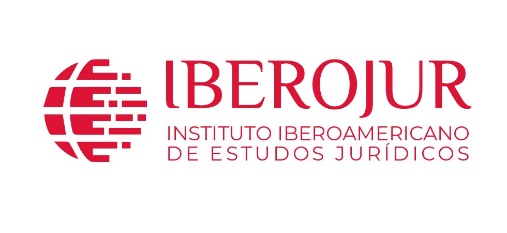 Call for papersREGOLE DI PARTECIPAZIONE:è ammesso al massimo tre coautori per ogni articolo e ogni partecipante può inviare fino a due papers in formato abstract o articolo completo;è ammesso l’invio esclusivo di abstract (vedere termine per la presentazione dell'articolo completo dopo l'evento); è ammesso l’invio di un articolo completo nella fase dell’invio del abstract;I partecipanti possono inviare l’ARTICOLO COMPLETO o ASTRACT tramite e-mail: eventos@iberojur.com;L’articolo deve essere originale e inedito (mai pubblicato) e non deve essere sottovalutazione da parte di altri eventi;L’articolo deve essere scientifico;Lingue ammesse: portoghese, spagnolo, inglese ed italiano. LINEE TEMATICHEVedi la pagina dell'evento.REGOLE DI FORMATTAZIONE DELL`ARTICOLO COMPLETO:Gli articoli completati devono essere presentati, esclusivamente nei formati doc o docx;Gli articoli presentati in Formato PDF saranno automaticamente esclusi;Gli articoli devono avere da un minimo di 7 ad un massimo di 15pagine (inclusi tutti gli elementi del testo: pretestuali, elementi testuali ed i riferimenti bibliografici);Gli articoli devono, oltre al testo, contenere i seguenti elementi:Deve includere: titolo (centrato nella parte superiore della pagina – solo la prima lettera in maiuscolo – carattere Garamond, dimensione 12 e grassetto); Sotto il titolo alla sinistra, il nome dell'autore (o degli autori); ed in nota a piè di pagina: la qualifica (affiliazione istituzionale e accademica) e l’indirizzo di posta elettronica come contatto;Includere un sommario numerato degli argomenti di testo (non un indice), abstract, parole chiave (da tre a cinque, separate da un punto e virgola), considerazioni finali e riferimenti bibliografici;Abstract (tra 200 e 400 parole), spaziatura 1.0;Nel testo spaziatura 1.5;Le note a piè di pagina devono avere carattere Garamond, dimensione 1,0;Gli articoli devono contenere margine semplice (In alto 2,5 cm; In basso: 2,5 cm; A sinistra: 3 cm; Destra: 3 cm);Testo giustificato; rientro della prima riga in 1,5 cm.;La formattazione della pagina deve essere A4;Gli articoli devono essere scritti in portoghese o italiano. Deve anche essere incluso nel testo, in inglese, il titolo, l’abstract e le parole chiave.I riferimenti bibliografici devono essere fatti in uno dei seguenti standard di stile: NBR 6023/2002 (Standard brasiliano da Associazione brasiliana in Standard tecniche – ABNT), NP 405 (norme di Citazione  portoghese), così come lo standard di stile ISO 690/2013 o Stile APA: sistema autore-data. C'è una preferenza per gli articoli che usano riferimenti in note a piè di pagina;Il riferimento bibliografico deve apparire alla fine dell’articolo ed in ordine alfabetico;Non sono ammessi immagini, grafici, sottolineature o simili.REGOLE PER l’INVIO DI ABSTRACT PER COMUNICAZIONE:Gli abstract possono essere scritti in portoghese, spagnolo, inglese o italiano;Gli abstract devono contenere, al minimo, i seguenti elementi:Il titolo deve essere nella lingua scelta. Le comunicazioni saranno fatte nella stessa lingua.Gli abstract devono includere: titolo, nome dell’autore (o autori), la qualificazione (affiliazione e situazione accademica) e l’indirizzo elettronico per contatto in nota a piè di pagina;Testo abstract nella lingua scelta deve avere tra 400 e 800 parole;Problema proposto;Obbiettivo della ricerca;Metodologia della ricerca;Principali conclusioni;Parole chiave separate da punto e virgola e centralizzato;Nell’abstract, non è necessario presentare l’elenco in Riferimenti bibliografico.REGOLE IN VALUTAZIONE A PARTIRE DAL LAVORI:Tutti i lavori saranno ricevuti dai membri del Comitato Organizzatore dell'evento e, successivamente, saranno inviati ai Membri del Comitato Scientifico per effettuare una revisione  double-blind peer review;L'eventuale mancato rispetto dei predetti requisiti formali può comportare la disapprovazione dell'articolo o dell'abstract immediatamente o, nei casi in cui il Comitato Organizzatore lo riterrà opportuno, potrà restituire l'ARTICOLO o l'ABSTRACT chiedendo la modifica da parte dell'autore (o degli autori) entro 5 giorni, per successivo invio ai membri di Comitato scientifico;I criteri di valutazione degli articoli tengono conto della rilevanza del tema proposto, la chiarezza, concisione e correttezza linguistica, la qualità e l'intraprendenza degli argomenti, l’osservanza delle regole di formattazione espresse nell'avviso pubblico, la corretta presentazione di citazioni e note a piè di pagina, riferimenti bibliografici , relazione del tema alle linee di ricerca espresse nel presente avviso pubblico, originalità e pertinenza dell'analisi, tematica ben definita, esaurimento del problema proposto (se presente), contestualizzazione del problema, basi teoriche precise, chiarezza del metodo utilizzato, chiara identificazione delle fonti utilizzate e citate, coerenza tra argomentazioni e risultati presentati, rassegna bibliografica e documentaria completa e attuale, analisi critica delle opere esistente sul tema;Come criterio generale per l'ammissibilità dell’articolo proposto di autore individuale, l'autore deve essere Dottore di Ricerca o, almeno, essere iscritto ad un ciclo di dottorato. Ai sensi della norma al numero precedente, i coautori possono essere ammessi alla frequenza di un titolo accademico inferiore, come la laurea in Giurisprudenza, Scienze Sociali, Scienze Politiche, Filosofia (ecc.) purché l'altro co-autore sia dottore di ricerca o dottorando iscritto ad un ciclo di dottorato.C'è anche la possibilità per gli studenti di giurisprudenza di presentare e pubblicare le proprie ricerche, ma solo quando sono oggetto di studio in gruppi di ricerca e sotto la tutela di un professore (tramite lettera di raccomandazione del professore).I criteri per la valutazione degli abstract tengono conto della rilevanza del tema proposto; obiettivo di ricerca; Metodologia di ricerca; e conclusioni principali;Gli articoli e gli abstract sono valutati dai membri del Comitato Scientifico con grado accademico uguale o superiore all'autore con il grado accademico più alto;I membri del Comitato Scientifico sono costituiti da dottori di ricerca, con distinte conoscenze sulle tematiche proposte in ciascuna area.Il Comitato Scientifico è un organismo autonomo, indipendente e imparziale; agisce in un formato di giudice "cieco" senza conoscenza dell’autore dell'opera. Le decisioni, a maggioranza (es. due voti contro uno), sono dichiarate giuste ed inappellabili. Le decisioni del Comitato Scientifico possono essere motivate o no, a discrezione dell'organo stesso.SCANDEZEConsulta le scadenze nella pagina dell'evento.REGOLAMENTO DELLA MODALITÀ DI COMUNICAZIONE: PRESENTALE O ONLINE7.1. Le comunicazioni avverranno di persona e online. Di persona, partecipazione si limiterà a un numero ristretto di persone a causa delle misure di sicurezza sanitaria. Nella modalità online, il numero dei partecipanti sarà illimitato, utilizzando piattaforme di conferenze digitali (ad esempio, Zoom). Nel panel, gli autori avranno a loro disposizione un tempo di 10 minuti;7.1.1. Per garantire la qualità della comunicazione online da parte della piattaforma di conferenze digitali, si raccomanda al comunicatore di utilizzare bene Internet intensità, soprattutto attraverso il cavo ADSL.7.1.1.1. I comunicatori devono accedere alla piattaforma digitale per conferenze 15 minuti prima dell'inizio dell'orario programmato sul pannello del programma.7.1.2. Se per qualsiasi motivo tecnico l'autore non può accedere alla piattaforma digitale della conferenza, è necessario contattare il comitato organizzatore al momento della comunicazione, via e-mail (eventos@iberojur.com). Se il problema tecnico non è risolto, presenterà la sua comunicazione in video registrato, che sarà pubblicato sul canale IBEROJUR su YouTube e sarà a disposizione di tutti i partecipanti all'evento e al pubblico permanentemente;PAGAMENTO DELLA QUOTA DI ISCRIZIONE D'AUTORELa quota di iscrizione nella modalità AUTORI sarà interamente versata per autore, così che se lo stesso articolo o abstract ha più autori, ognuno dovra versare l'intera quota di iscrizione all'evento, anche nei casi in cui uno solo di essi sia responsabile della comunicazione dell'opera;Indipendentemente dalla modalità di pagamento scelta, dopo aver effettuato il pagamento, l'autore (o gli autori) devono inviare le ricevute al seguente indirizzo e-mail: diretoria@iberojur.com;I dati bancari per l'effettuazione del pagamento saranno comunicati solo dopo l'approvazione;Tutti gli autori (autori e co-autori) le cui opere sono approvate devono pagare la quota di iscrizione per un importo di € (vedere nella pagina dell'evento) tramite PayPal o Mercado Pago, attraverso il sito web (www.iberojur.com).In nessun caso, compreso il ritiro della partecipazione o errore del partecipante, L’IBEROJUR sarà obbligato a stornare o annullare i pagamenti ricevuti, o anche a restituire le somme versate.L'iscrizione prevede il rilascio del certificato d'autore (comunicazione presentata) e pubblicazione in e-book con ISBN europeo.PUBBLICAZIONE:Tutti gli articoli approvati verranno pubblicati in un e-book con ISBN europeo, con registro nella Biblioteca Nazionale in Portogallo e indicizzazione nelle biblioteche e basi di dadi spagnolo.COPYRIGHT, PUBBLICAZIONI, DICHIARAZIONI E CERTIFICATITutti gli autori, con l’invio dei propri articoli e i video (se è il caso), cedono automaticamente il diritto d'autore a carattere irrevocabile e gratuito, non avendo alcuna indennità per se stessi. Gli articoli possono essere pubblicati, purché menzionati i rispettivi autori, in formato digitale o cartacea, negli annali, periodici o altre pubblicazioni/piattaforme a criterio del IBEROJUR.Solo l'autore, iscritto alla modalità partecipante, avrà il suo certificato di presentazione della comunicazione. Per questo motivo gli autori e coautori devono registrarsi nella modalità partecipante, così che ognuno sia certificato.La Pubblicazione dell’articolo, sia negli annali, periodici o libri, è condizionata, necessariamente, alla presentazione nell’opera di almeno uno degli autori.  Tutte le dichiarazioni dei certificati riferiti all'evento verranno consegnati esclusivamente al luogo dell’evento, o digitalmente per i partecipanti in modalità on-line.Avranno diritti al certificato di partecipazione all’evento, tutti i partecipanti ed ascoltatori correttamente iscritti che hanno ottenuto la frequenza minima del 75% in partecipazione all’evento.La percentuale in frequenza è considerata a partire dalla durata intera dell’evento, secondo il programma ufficiale.Qualsiasi persone potrà seguire l’evento in modalità di ascoltatore. Potrà essere rilasciato un certificato di partecipazione, solo se eseguita la registrazione nel sito: www.iberojur.com. CASI MANCANTEI casi non trattati nel presente avviso pubblico saranno decisi dal Consiglio di amministrazione del IBEROJUR